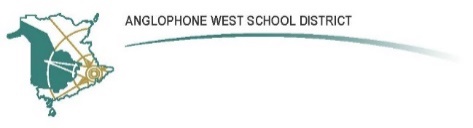 Royal Road Elementary School340 Royal Road, Fredericton NBParent School Support Committee MinutesDate: October 8th      Time: 6:30pmLocation – Royal Road SchoolCall to Order: Leanne Perrin1.1 Approval of the Agenda: All in attendance Approval of the Minutes from Previous Meeting: Approved by Leanne Perrin, and all in attendance2. Old Business/Updates:2.1.  September Minutes approved2.2. Use of PSSC budget for 2019/2020 - signDiscussed ideas for spending PSSC budgetEveryone preferred the coloured Royal Road Elementary Sign to go on the school.$1074.57 of the PSSC budget for this year can be spent on signage for the front of the school to be spent by March 31st, 2020.2.3. SIP and discussion around data collection from prior years.We reviewed the Data Collection Overview – Snapshot of the Royal Road SIP.2.4 - PLEWPFocus is on team meetings each month.  Every child and staff member have been assigned a color and belongs to a team.  This started last year and has had very positive feedback as an excellent opportunity for collaboration and leadership.  It worked so well last year that the PLEWP committee has agreed to increase the time from 20 minutes last year to 30 minutes each month this year.2.5 – PSSC Training David McTimoney emailed all principals asking if they wanted training on the Roles and Responsibilities of the PSSC.  Our PSSC committee has expressed an interest in this training so Sheila will let him know via email.Meeting Dates were set for 2019-2020 and are as follows:November 12th @6:30pmJanuary 14th @6:30pmFebruary 11th @6:30pmMarch 10th @6:30pmApril 14th @6:30pmMay 12th @6:30pm June 9th @6:30pmCorrespondence: Closing Comments: Date of Next Meeting: November 12th, 2019Adjournment:____________________			____________________PSSC Chair						Date    Lisa Holyoke Walsh    		September 23rd, 2019PSSC Secretary				DatePSSC Members Present:Leanne Perrin, ChairMrs. Denovan & Mrs. Waugh Teacher Rep.OthersSara BugdenHolly TissingtonLisa Holyoke WalshHeather MilleyAlesha GaudetPSSC Members Regrets:School/DEC Representation Present: Sheila Legere        , Principal _________________, Vice Principal__________, DEC Rep.